SZKOLNY WYKAZ PODRĘCZNIKÓW NA ROK SZKOLNY 2019/20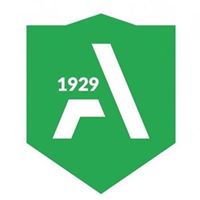 TECHNIKUM ZAWODOWEna podbudowie gimnazjumzawód: TECHNIK TECHNOLOGII DREWNA	numer zawodu: 311922 - program modułowy		klasy II - IVkolor                 - nie dotyczyzawód: TECHNIK TECHNOLOGII DREWNA	numer zawodu: 311922 - program modułowy		klasa Ikolor                 - nie dotyczyzawód: TECHNIK ŻYWIENIA I USŁUG GASTRONOMICZNYCH	numer zawodu: 343404 		klasy I - IVkolor                 - nie dotyczyzawód: TECHNIK MECHANIK		numer zawodu: 311504						klasy I - IIIkolor                 - nie dotyczy	zawód: TECHNIK POJAZDÓW SAMOCHODOWYCH 		numer zawodu: 311513			klasy I, II i IVkolor                 - nie dotyczy	zawód: TECHNIK TRANSPORTU KOLEJOWEGO 		numer zawodu: 311928			klasy I - IIkolor                 - nie dotyczyzawód: TECHNIK PROGRAMISTA 		numer zawodu: 351406			klasa Ikolor                 - nie dotyczySZKOLNY WYKAZ PODRĘCZNIKÓW NA ROK SZKOLNY 2019/20TECHNIKUM ZAWODOWEna podbudowie szkoły podstawowejzawód: TECHNIK TECHNOLOGII DREWNA	numer zawodu: 311922 - program modułowy		klasa Ikolor                 - nie dotyczy	zawód: TECHNIK PROGRAMISTA 		numer zawodu: 351406			klasa Ikolor                 - nie dotyczy	zawód: TECHNIK ŻYWIENIA I USŁUG GASTRONOMICZNYCH	numer zawodu: 343404 		klasa Ikolor                 - nie dotyczy	zawód: TECHNIK MECHANIK		numer zawodu: 311504						klasa Ikolor                 - nie dotyczy	zawód: TECHNIK POJAZDÓW SAMOCHODOWYCH 		numer zawodu: 311513			klasa Ikolor                 - nie dotyczy	zawód: TECHNIK TRANSPORTU KOLEJOWEGO 		numer zawodu: 311928			klasa Ikolor                 - nie dotyczy	PrzedmiotKlasaKlasaKlasaKlasaPodręcznikAutorWydawnictwoPrzedmiot1234PodręcznikAutorWydawnictwoJęzyk polski++++++Świat do przeczytania kl. 1 cz. 1Świat do przeczytania kl. 1 cz. 2Świat do przeczytania kl. 2 cz. 1Świat do przeczytania kl. 2 cz. 2Świat do przeczytania kl. 3Biedrzycki K., Jaskółowa E., Nowak E.Biedrzycki K., Jaskółowa E., Nowak E.Biedrzycki K., Jaskółowa E., Nowak E.Biedrzycki K., Jaskółowa E., Nowak E.Biedrzycki K., Jaskółowa E., Nowak E.StentorStentorStentorStentorStentorJęzyk angielski++++Oxford Solutions ElementaryOxford Solutions Pre-intermediateOxford Solutions IntermediateLongman. Repetytorium maturalneT. Falla, Paul A. Davies, Sobierska J.T. Falla, Paul A. Davies, Sobierska J.Oxford Solutions Pre-intermediateUmińska M.OxfordOxfordOxfordPearsonJęzyk rosyjski++++Wot i my, cz. 1, podręcznik + zeszyt ćwiczeń do języka rosyjskiegoWot i my, cz. 2, podręcznik + zeszyt ćwiczeń do języka rosyjskiegoWot i my, cz. 3, podręcznik + zeszyt ćwiczeń do języka rosyjskiegoWiatr-Kmieciak M., Wujec S.Wiatr-Kmieciak M., Wujec S.Wiatr-Kmieciak M., Wujec S.PWNPWNPWNJęzyk niemiecki++++INFOS 1. Książka i zeszyt ćwiczeńINFOS 2. Książka i zeszyt ćwiczeńINFOS 3. Książka i zeszyt ćwiczeńINFOS 3. Książka i zeszyt ćwiczeńSerzysko C., Sekulski B., Drabich N., Gajownik T.Serzysko C., Sekulski B., Drabich N., Gajownik T.Serzysko C., Sekulski B., Drabich N., Gajownik T.Serzysko C., Sekulski B., Drabich N., Gajownik T.PearsonPearsonPearsonPearsonWiedza o kulturze+Wiedza o kulturzeKisielewska A., Kisielewski A., Prochyra A.OperonHistoria+Ciekawi świata. Podręcznik. Zakres podstawowyUstrzycki J.OperonWiedza o społeczeństwie+W centrum uwagi. Zakres podstawowyJanicki A.Nowa EraHistoria i społeczeństwo+++++Poznać przeszłość. Ojczysty panteon i ojczyste sporyPoznać przeszłość. Rządzący i rządzeniPoznać przeszłość. Wojna i wojskowośćPoznać przeszłość. Europa i światMaćkowski T.Janicka I.Centek J.Kłodziński K., Krzemiński T.Nowa EraNowa EraNowa EraNowa EraPodstawy przedsiębiorczości+Podstawy przedsiębiorczościKorba J., Smutek Z.OperonGeografia+Oblicza geografii. Zakres podstawowyUliszak R., Wiedermann K.Nowa EraBiologia+Biologia na czasie. Zakres podstawowyBonar E., Krzeszowiec-Jeleń W., Czachorowski S.Nowa EraChemia++++To jest chemia. Zakres podstawowyTo jest chemia cz. 1 i 2. Zakres rozszerzonyHassa R., Mrzigod A.,Mrzigod J.Litwin M., Szymańska J., Styka-Wlazło Sz.Nowa EraNowa EraFizyka+Odkryć fizykę. Zakres podstawowyBraun M., Śliwa W.Nowa EraMatematyka++++++Matematyka 1. Zakres podstawowy i rozszerzonyMatematyka 2. Zakres  rozszerzonyMatematyka 3. Zakres  rozszerzonyBabiański W., Chańko L., Ponczek D.Babiański W., Chańko L., Czarnowska J. Babiański W., Chańko L., Czarnowska J. Nowa EraNowa EraNowa EraInformatyka+Informatyka.Gawełek A.OperonEdukacja dla bezpieczeństwa+Odkrywamy na nowo. Edukacja dla bezpieczeństwa.Podręcznik + ćwiczeniaGoniewicz M.,Nowak-Kowal A. W., Smutek Z.OperonElementy przedmiotów ścisłych w nauczaniu zawodowym+Materiały w formie skryptów lub w wersji elektronicznej zostaną dostarczone przez nauczyciela prowadzącego MODUŁ O1. Podstawy procesów technologicznych+Materiały w formie skryptów lub w wersji elektronicznej zostaną dostarczone przez nauczyciela prowadzącego MODUŁ Z1. Technologia przerobu drewna+Materiały w formie skryptów lub w wersji elektronicznej zostaną dostarczone przez nauczyciela prowadzącego MODUŁ Z2. Technologia wytwarzania elementów++Materiały w formie skryptów lub w wersji elektronicznej zostaną dostarczone przez nauczyciela prowadzącego MODUŁ Z3. Technologia prac pomocniczych++Materiały w formie skryptów lub w wersji elektronicznej zostaną dostarczone przez nauczyciela prowadzącego MODUŁ Z4. Technologia montażu i magazynowania+Materiały w formie skryptów lub w wersji elektronicznej zostaną dostarczone przez nauczyciela prowadzącego MODUŁ Z5. Technologia projektowania wyrobów z drewna+Materiały w formie skryptów lub w wersji elektronicznej zostaną dostarczone przez nauczyciela prowadzącego MODUŁ ZS. Specjalizacja+Materiały w formie skryptów lub w wersji elektronicznej zostaną dostarczone przez nauczyciela prowadzącego MODUŁ D1. Wiedza o gospodarce++Podejmowanie i prowadzenie działalności gospodarczejMusiałkiewicz J.EkonomikMODUŁ D2. Język angielski zawodowy++Tytuł podręcznika, autor i wydawnictwo zostanie podane w m-cu wrześniuPraktyka zawodowa+---Religia katolicka++++Świadek Chrystusa w Kościele nr AZ-41-01/1-2Świadek Chrystusa w Kościele nr AZ-42-01/1-2Świadek Chrystusa w Kościele nr AZ-43-01/1-2red. Szpet J., Jackowiak D.red. Szpet J., Jackowiak D.red. Szpet J., Jackowiak D.Wyd. Św. WojciechWyd. Św. WojciechWyd. Św. WojciechReligia prawosławna++++Materiały własne.--PrzedmiotKlasaKlasaKlasaKlasaPodręcznikAutorWydawnictwoPrzedmiot1234PodręcznikAutorWydawnictwoJęzyk polski+++++Świat do przeczytania kl. 1 cz. 1Świat do przeczytania kl. 1 cz. 2Podręczniki zostaną podane w terminie późniejszym.Biedrzycki K., Jaskółowa E., Nowak E.Biedrzycki K., Jaskółowa E., Nowak E.StentorStentorJęzyk angielski++++Vision 2 (A2/B1)Podręczniki zostaną podane w terminie późniejszym.Raynham A., Borkowska D., Szlachta E.OxfordJęzyk rosyjski++++Wot i my po nowomu, cz. 1, podręcznik + zeszyt ćwiczeń do języka rosyjskiegoPodręczniki zostaną podane w terminie późniejszym.Wiatr-Kmieciak M., Wujec S.PWNJęzyk niemiecki++++INFOS 1. Książka i zeszyt ćwiczeńINFOS 2. Książka i zeszyt ćwiczeńINFOS 3. Książka i zeszyt ćwiczeńSerzysko C., Sekulski B., Drabich N., Gajownik T.Serzysko C., Sekulski B., Drabich N., Gajownik T.Serzysko C., Sekulski B., Drabich N., Gajownik T.PearsonPearsonPearsonWiedza o kulturze+Wiedza o kulturzeKisielewska A., Kisielewski A., Prochyra A.OperonHistoria+Ciekawi świata. Podręcznik. Zakres podstawowyUstrzycki J.OperonWiedza o społeczeństwie+W centrum uwagi. Zakres podstawowyJanicki A.Nowa EraHistoria i społeczeństwo+++++Poznać przeszłość. Ojczysty panteon i ojczyste sporyPoznać przeszłość. Rządzący i rządzeniPoznać przeszłość. Wojna i wojskowośćPoznać przeszłość. Europa i światMaćkowski T.Janicka I.Centek J.Kłodziński K., Krzemiński T.Nowa EraNowa EraNowa EraNowa EraPodstawy przedsiębiorczości+Krok w przedsiębiorczośćRachwał T., Makieła Z.Nowa EraGeografia+Oblicza geografii. Zakres podstawowyUliszak R., Wiedermann K.Nowa EraBiologia+Biologia na czasie. Zakres podstawowyBonar E., Krzeszowiec-Jeleń W., Czachorowski S.Nowa EraChemia++++To jest chemia. Zakres podstawowyPodręczniki zostaną podane w terminie późniejszym.Hassa R., Mrzigod A.,Mrzigod J.Nowa EraFizyka+Odkryć fizykę. Zakres podstawowyBraun M., Śliwa W.Nowa EraMatematyka++++MATeMAtyka. Podręcznik dla liceum ogólnokształcącego i technikum. Zakres podstawowy i rozszerzonyPodręczniki zostaną podane w terminie późniejszym.Babiański W., Chańko L., Wej K.Nowa EraInformatyka+Informatyka. Seria Odkrywamy na nowoHermanowski WOperonEdukacja dla bezpieczeństwa+Odkrywamy na nowo. Edukacja dla bezpieczeństwa.Podręcznik + ćwiczeniaGoniewicz M.,Nowak-Kowal A. W., Smutek Z.OperonElementy przedmiotów ścisłych w nauczaniu zawodowym+Materiały w formie skryptów lub w wersji elektronicznej zostaną dostarczone przez nauczyciela prowadzącego MODUŁ B1. BHP podstaw stolarstwa+BHP. Podręcznik do kształcenia zawodowegoSzczęch K., Bukała W.WSiPMODUŁ Z1. Podstawy stolarstwa++Rysunek zawodowy dla stolarzaTechnologia – Stolarstwo cz. 1Sławiński M.Prażmo J.WSiPWSiPMODUŁ Z2. Technologia wytwarzania wyrobów stolarskich++Technologia – Stolarstwo cz. 1Prażmo J.WSiPMODUŁ Z3. Procesy wytwarzania i napraw wyrobów stolarskich++Materiały w formie skryptów lub w wersji elektronicznej zostaną dostarczone przez nauczyciela prowadzącego MODUŁ J1. Język angielski w stolarstwie+Tytuł podręcznika, autor i wydawnictwo zostanie podane w m-cu wrześniuMODUŁ B2. BHP w zarządzaniu procesami przetwarzania drewna i tworzyw drzewnych+??????MODUŁ Z4. Organizacja i prowadzenie procesów przetwarzania drewna i tworzyw drzewnych++Materiały w formie skryptów lub w wersji elektronicznej zostaną dostarczone przez nauczyciela prowadzącego MODUŁ Z5. Organizacja pracy w procesie przetwarzania drewna i tworzyw drzewnych++Materiały w formie skryptów lub w wersji elektronicznej zostaną dostarczone przez nauczyciela prowadzącego MODUŁ J2. Język angielski w organizacji i prowadzeniu produkcji drzewnej+Tytuł podręcznika, autor i wydawnictwo zostanie podane w m-cu wrześniuMODUŁ D1. Działalność gospodarcza++Podejmowanie i prowadzenie działalności gospodarczejMusiałkiewicz J.EkonomikPraktyka zawodowa++---Religia katolicka++++Świadek Chrystusa w Kościele nr AZ-41-01/1-2Świadek Chrystusa w Kościele nr AZ-42-01/1-2Świadek Chrystusa w Kościele nr AZ-43-01/1-2red. Szpet J., Jackowiak D.red. Szpet J., Jackowiak D.red. Szpet J., Jackowiak D.Wyd. Św. WojciechWyd. Św. WojciechWyd. Św. WojciechReligia prawosławna++++Materiały własne.--PrzedmiotKlasaKlasaKlasaKlasaKlasaPodręcznikAutorWydawnictwoPrzedmiot12334PodręcznikAutorWydawnictwoJęzyk polski+++++++Świat do przeczytania kl. 1 cz. 1Świat do przeczytania kl. 1 cz. 2Świat do przeczytania kl. 2 cz. 1Świat do przeczytania kl. 2 cz. 2Świat do przeczytania kl. 3Biedrzycki K., Jaskółowa E., Nowak E.Biedrzycki K., Jaskółowa E., Nowak E.Biedrzycki K., Jaskółowa E., Nowak E.Biedrzycki K., Jaskółowa E., Nowak E.Biedrzycki K., Jaskółowa E., Nowak E.StentorStentorStentorStentorStentorJęzyk angielski+++++Vision 2 (A2/B1)Oxford Solutions Pre-intermediateOxford Solutions Intermediate, Longman. Repetytorium maturalne poziom podstawowy/poziom rozszerzonyRaynham A., Borkowska D., Szlachta E.T. Falla, Paul A. Davies, Sobierska J.Oxford Solutions Pre-intermediateUmińska M.OxfordOxfordOxfordPearsonJęzyk rosyjski+++++Wot i my po nowomu, cz. 1, podręcznik + zeszyt ćwiczeń do języka rosyjskiegoWot i my, cz. 2, podręcznik + zeszyt ćwiczeń do języka rosyjskiegoWot i my, cz. 3, podręcznik + zeszyt ćwiczeń do języka rosyjskiegoWiatr-Kmieciak M., Wujec S.Wiatr-Kmieciak M., Wujec S.Wiatr-Kmieciak M., Wujec S.PWNPWNPWNJęzyk niemiecki+++++INFOS 1. Książka i zeszyt ćwiczeńINFOS 2. Książka i zeszyt ćwiczeńINFOS 3. Książka i zeszyt ćwiczeńSerzysko C., Sekulski B., Drabich N., Gajownik T.Serzysko C., Sekulski B., Drabich N., Gajownik T.Serzysko C., Sekulski B., Drabich N., Gajownik T.PearsonPearsonPearsonWiedza o kulturze+Wiedza o kulturzeKisielewska A., Kisielewski A., Prochyra A.OperonHistoria+Ciekawi świata. Podręcznik. Zakres podstawowyUstrzycki J.OperonWiedza o społeczeństwie+W centrum uwagi. Zakres podstawowyJanicki A.Nowa EraHistoria i społeczeństwo+++++++Poznać przeszłość. Ojczysty panteon i ojczyste sporyPoznać przeszłość. Rządzący i rządzeniPoznać przeszłość. Wojna i wojskowośćPoznać przeszłość. Europa i światMaćkowski T.Janicka I.Centek J.Kłodziński K., Krzemiński T.Nowa EraNowa EraNowa EraNowa EraPodstawy przedsiębiorczości++Krok w przedsiębiorczośćPodstawy przedsiębiorczościRachwał T., Makieła ZKorba J., Smutek Z.Nowa EraOperonGeografia+Oblicza geografii. Zakres podstawowyUliszak R., Wiedermann K.Nowa EraBiologia+++++++Biologia na czasie. Zakres podstawowyBiologia na czasie 1. Zakres rozszerzonyBiologia na czasie 2. Zakres rozszerzonyBiologia na czasie 3. Zakres rozszerzonyBonar E., Krzeszowiec-Jeleń W.,Czachorowski S.Guzik M., Jastrzębska E., Kozik R. i in.Dubert F., Kozik R., Krawczyk S. i in.Dubert F., Jurgowiak M.Nowa EraNowa EraNowa EraNowa EraChemia+To jest chemia. Zakres podstawowyHassa R., Mrzigod A., Mrzigod J.Nowa E aFizyka+Odkryć fizykę. Zakres podstawowyBraun M., Śliwa W.Nowa EraMatematyka+++++++MATeMAtyka. Podręcznik dla liceum ogólnokształcącego i technikum. Zakres podstawowyMatematyka 2. Zakres podstawowyMatematyka 3. Zakres podstawowyBabiański W., Chańko L., Wej K.Babiański W., Chańko L., Czarnowska J., Janocha G.Babiański W., Chańko L., Czarnowska J., Wesołowska J.Nowa EraNowa EraNowa EraInformatyka+Informatyka. Seria Odkrywamy na nowoHermanowski WOperonEdukacja dla bezpieczeństwa+Odkrywamy na nowo. Edukacja dla bezpieczeństwa. Podręcznik + ćwiczeniaGoniewicz M.,Nowak-Kowal A. W., Smutek Z.OperonElementy przedmiotów ścisłych w nauczaniu zawodowym+Materiały w formie skryptów lub w wersji elektronicznej zostaną dostarczone przez nauczyciela prowadzącego Język angielski zawodowy+Cooking. Students bookEvans V.Express PublishingWyposażenie zakładów gastronomicznych++++Sporządzanie potraw i napojów. Część 1 (musi zawierać dopisek „Reforma 2019”)Wyposażenie i zasady bezpieczeństwa w gastronomii. Gastronomia. Tom IZienkiewicz M.Kasperek. A.,Kondratowicz. M.WSiPWSiPDziałalność gospodarcza+++Podejmowanie i prowadzenie działalności gospodarczej.Musiałkiewicz J.EkonomikZasady żywienia+++Organizacja żywienia i usług gastronomicznych. Część 1. Zasady żywienia.Kunachowicz H., Nadolna I., Przygoda B., Sińska B., Turlejska H.WSiPTechnologia gastronomiczna z towaroznawstwem++++Sporządzanie potraw i napojów. Część 2 (musi zawierać dopisek „Reforma 2019”)Sporządzanie i ekspedycja potraw i napojów. Cz. 1 i 2Zienkiewicz M., Kmiołek-Gizara A.Konarzewska M.WSiPWSiPBezpieczeństwo i higiena pracy+BHP. Podręcznik do kształcenia zawodowegoSzczęch K., Bukała W.WSiPPracownia gastronomiczna++++Procesy technologiczne w gastronomii. Część 1 i 2.Sporządzanie i ekspedycja potraw i napojów. Cz. 1 i 2 Namysław I., Górska L.Kmiołek A.WSiPWSiPPracownia usług gastronomicznych+++Organizacja żywienia i usług gastronomicznych. Część 2.Duda J., Krzywda S., Zienkiewicz M.WSiPPraktyka zawodowa+++---Religia katolicka+++++Świadek Chrystusa w Kościele nr AZ-41-01/1-2Świadek Chrystusa w Kościele nr AZ-42-01/1-2Świadek Chrystusa w Kościele nr AZ-43-01/1-2red. Szpet J., Jackowiak D.red. Szpet J., Jackowiak D.red. Szpet J., Jackowiak D.Wyd. Św. WojciechWyd. Św. WojciechWyd. Św. WojciechReligia prawosławna+++++Materiały własne.--PrzedmiotKlasaKlasaKlasaKlasaPodręcznikAutorWydawnictwoPrzedmiot1234PodręcznikAutorWydawnictwoJęzyk polski++++++Świat do przeczytania kl. 1 cz. 1Świat do przeczytania kl. 1 cz. 2Świat do przeczytania kl. 2 cz. 1Świat do przeczytania kl. 2 cz. 2Świat do przeczytania kl. 3Biedrzycki K., Jaskółowa E., Nowak E.Biedrzycki K., Jaskółowa E., Nowak E.Biedrzycki K., Jaskółowa E., Nowak E.Biedrzycki K., Jaskółowa E., Nowak E.Biedrzycki K., Jaskółowa E., Nowak E.StentorStentorStentorStentorStentorJęzyk angielski++++Vision 2 (A2/B1)Oxford Solutions Pre-intermediateOxford Solutions IntermediateLongman. Repetytorium maturalneRaynham A., Borkowska D., Szlachta E.T. Falla, Paul A. Davies, Sobierska J.Oxford Solutions Pre-intermediateUmińska M.OxfordOxfordOxfordPearsonJęzyk rosyjski++++Wot i my po nowomu, cz. 1, podręcznik + zeszyt ćwiczeń do języka rosyjskiegoWot i my, cz. 2, podręcznik + zeszyt ćwiczeń do języka rosyjskiegoWot i my, cz. 3, podręcznik + zeszyt ćwiczeń do języka rosyjskiegoWiatr-Kmieciak M., Wujec S.Wiatr-Kmieciak M., Wujec S.Wiatr-Kmieciak M., Wujec S.PWNPWNPWNJęzyk niemiecki++++INFOS 1. Książka i zeszyt ćwiczeńINFOS 2. Książka i zeszyt ćwiczeńINFOS 3. Książka i zeszyt ćwiczeńSerzysko C., Sekulski B., Drabich N., Gajownik T.Serzysko C., Sekulski B., Drabich N., Gajownik T.Serzysko C., Sekulski B., Drabich N., Gajownik T.PearsonPearsonPearsonWiedza o kulturze+Wiedza o kulturzeKisielewska A., Kisielewski A., Prochyra A.OperonHistoria+Ciekawi świata. Podręcznik. Zakres podstawowyUstrzycki J.OperonWiedza o społeczeństwie+W centrum uwagi. Zakres podstawowyJanicki A.Nowa EraHistoria i społeczeństwo+++++Poznać przeszłość. Ojczysty panteon i ojczyste sporyPoznać przeszłość. Rządzący i rządzeniPoznać przeszłość. Wojna i wojskowośćPoznać przeszłość. Europa i światMaćkowski T.Janicka I.Centek J.Kłodziński K., Krzemiński T.Nowa EraNowa EraNowa EraNowa EraPodstawy przedsiębiorczości+Krok w przedsiębiorczośćRachwał T., Makieła Z.Nowa EraGeografia+Oblicza geografii. Zakres podstawowyUliszak R., Wiedermann K.Nowa EraBiologia+Biologia na czasie. Zakres podstawowyBonar E., Krzeszowiec-Jeleń W., Czachorowski S.Nowa EraChemia+To jest chemia. Zakres podstawowyHassa R., Mrzigod A.,Mrzigod J.Nowa EraFizyka++++Odkryć fizykę. Zakres podstawowyZrozumieć fizykę cz. 1. Zakres rozszerzonyZrozumieć fizykę cz. 2. Zakres rozszerzonyZrozumieć fizykę cz. 3. Zakres rozszerzonyBraun M., Śliwa W.Braun M., Seweryn-Byczuk A. i in.Braun M., Seweryn-Byczuk A. i in.Braun M., Seweryn-Byczuk A. i in.Nowa EraNowa EraNowa EraNowa EraMatematyka++++++MATeMAtyka. Podręcznik dla liceum ogólnokształcącego i technikum. Zakres podstawowy i rozszerzonyMatematyka 2. Zakres  rozszerzonyMatematyka 3. Zakres  rozszerzonyBabiański W., Chańko L., Wej K.Babiański W., Chańko L., Czarnowska J. Babiański W., Chańko L., Czarnowska J.Nowa EraNowa EraNowa EraInformatyka+Informatyka. Seria Odkrywamy na nowoHermanowski WOperonEdukacja dla bezpieczeństwa+Odkrywamy na nowo. Edukacja dla bezpieczeństwa. Podręcznik + ćwiczeniaGoniewicz M.,Nowak-Kowal A. W., Smutek Z.OperonElementy przedmiotów ścisłych w nauczaniu zawodowym+Materiały w formie skryptów lub w wersji elektronicznej zostaną dostarczone przez nauczyciela prowadzącego Język angielski zawodowy+Mechanics. Students bookDearholt J. DExpress PublishingRysunek techniczny+Podręczniki zostaną podane w terminie późniejszym.Bezpieczeństwo i higiena pracy+BHP. Podręcznik do kształcenia zawodowegoSzczęch K., Bukała W.WSiPPodstawy konstrukcji maszyn+++++Podstawy konstrukcji maszyn cz. 1Podstawy konstrukcji maszyn cz. 2Części maszynBoś P., Sitarz S.Boś P., Chodorowska D., Fejkiel R., Wrzask Z.Rutkowski A.WKŁWKŁWSiPPracownia podstaw konstrukcji maszyn++Solid Edge 17. PodstawyKazimierczak G.HelionTechnologia z materiałoznawstwem++++Technologia mechaniczna cz. 1Technologia mechaniczna cz. 2Podstawy technologii maszynDudziński W., Dziewanowski T., Filipowski R., Zelczak A.Dudziński W., Dziewanowski T., Filipowski R., Zelczak A.Zawora J.REAREAWSiPUkłady sterowania i regulacji++Podstawy automatyki i robotykiKlimasara W., Pilat Z.WSiPAutomatyzacja procesów produkcji++Technologia obróbki skrawaniem++++Wykonywanie obróbki na konwencjonalnych obrabiarkach skrawającychTechnologia mechaniczna cz. 2Figurski J.Dudziński W., Dziewanowski T., Filipowski R., Zelczak A.WSiPREAPracownia projektowania procesów produkcji+++Organizacja procesów obróbki i montażu części maszyn i urządzeńGrzelak K., Kowalczyk S.WSiPDziałalność gospodarcza++Podejmowanie i prowadzenie działalności gospodarczej.Musiałkiewicz J.EkonomikZajęcia praktyczne+++---Praktyka zawodowa++---Religia katolicka++++Świadek Chrystusa w Kościele nr AZ-41-01/1-2Świadek Chrystusa w Kościele nr AZ-42-01/1-2Świadek Chrystusa w Kościele nr AZ-43-01/1-2red. Szpet J., Jackowiak D.red. Szpet J., Jackowiak D.red. Szpet J., Jackowiak D.Wyd. Św. WojciechWyd. Św. WojciechWyd. Św. WojciechReligia prawosławna++++Materiały własne.--PrzedmiotKlasaKlasaKlasaKlasaKlasaPodręcznikAutorAutorWydawnictwoPrzedmiot12344PodręcznikAutorAutorWydawnictwoJęzyk polski+++++++Świat do przeczytania kl. 1 cz. 1Świat do przeczytania kl. 1 cz. 2Świat do przeczytania kl. 2 cz. 1Świat do przeczytania kl. 2 cz. 2Świat do przeczytania kl. 3Biedrzycki K., Jaskółowa E., Nowak E.Biedrzycki K., Jaskółowa E., Nowak E.Biedrzycki K., Jaskółowa E., Nowak E.Biedrzycki K., Jaskółowa E., Nowak E.Biedrzycki K., Jaskółowa E., Nowak E.Biedrzycki K., Jaskółowa E., Nowak E.Biedrzycki K., Jaskółowa E., Nowak E.Biedrzycki K., Jaskółowa E., Nowak E.Biedrzycki K., Jaskółowa E., Nowak E.Biedrzycki K., Jaskółowa E., Nowak E.StentorStentorStentorStentorStentorJęzyk angielski+++++Vision 2 (A2/B1)Oxford Solutions Pre-intermediateOxford Solutions IntermediateLongman. Repetytorium maturalneRaynham A., Borkowska D., Szlachta E.T. Falla, Paul A. Davies, Sobierska J.Oxford Solutions Pre-intermediateUmińska M.Raynham A., Borkowska D., Szlachta E.T. Falla, Paul A. Davies, Sobierska J.Oxford Solutions Pre-intermediateUmińska M.OxfordOxfordOxfordPearsonJęzyk rosyjski+++++Wot i my po nowomu, cz. 1, podręcznik + zeszyt ćwiczeń do języka rosyjskiegoWot i my, cz. 2, podręcznik + zeszyt ćwiczeń do języka rosyjskiegoWot i my, cz. 3, podręcznik + zeszyt ćwiczeń do języka rosyjskiegoWiatr-Kmieciak M., Wujec S.Wiatr-Kmieciak M., Wujec S.Wiatr-Kmieciak M., Wujec S.Wiatr-Kmieciak M., Wujec S.Wiatr-Kmieciak M., Wujec S.Wiatr-Kmieciak M., Wujec S.PWNPWNPWNJęzyk niemiecki+++++INFOS 1. Książka i zeszyt ćwiczeńINFOS 2. Książka i zeszyt ćwiczeńINFOS 3. Książka i zeszyt ćwiczeńSerzysko C., Sekulski B., Drabich N., Gajownik T.Serzysko C., Sekulski B., Drabich N., Gajownik T.Serzysko C., Sekulski B., Drabich N., Gajownik T.Serzysko C., Sekulski B., Drabich N., Gajownik T.Serzysko C., Sekulski B., Drabich N., Gajownik T.Serzysko C., Sekulski B., Drabich N., Gajownik T.PearsonPearsonPearsonWiedza o kulturze+Wiedza o kulturzeKisielewska A., Kisielewski A., Prochyra A.Kisielewska A., Kisielewski A., Prochyra A.OperonHistoria+Ciekawi świata. Podręcznik. Zakres podstawowyUstrzycki J.Ustrzycki J.OperonWiedza o społeczeństwie+W centrum uwagi. Zakres podstawowyJanicki A.Janicki A.Nowa EraHistoria i społeczeństwo++++++Poznać przeszłość. Ojczysty panteon i ojczyste sporyPoznać przeszłość. Rządzący i rządzeniPoznać przeszłość. Wojna i wojskowośćPoznać przeszłość. Europa i światMaćkowski T.Janicka I.Centek J.Kłodziński K., Krzemiński T.Maćkowski T.Janicka I.Centek J.Kłodziński K., Krzemiński T.Nowa EraNowa EraNowa EraNowa EraPodstawy przedsiębiorczości+Krok w przedsiębiorczośćRachwał T., Makieła Z.Rachwał T., Makieła Z.Nowa EraGeografia+Oblicza geografii. Zakres podstawowyUliszak R., Wiedermann K.Uliszak R., Wiedermann K.Nowa EraBiologia+Biologia na czasie. Zakres podstawowyBonar E., Krzeszowiec-Jeleń W., Czachorowski S.Bonar E., Krzeszowiec-Jeleń W., Czachorowski S.Nowa EraChemia+To jest chemia. Zakres podstawowyHassa R., Mrzigod A., Mrzigod J.Hassa R., Mrzigod A., Mrzigod J.Nowa EraFizyka+++++Odkryć fizykę. Zakres podstawowyZrozumieć fizykę cz. 1. Zakres rozszerzonyZrozumieć fizykę cz. 2. Zakres rozszerzonyZrozumieć fizykę cz. 3. Zakres rozszerzonyBraun M., Śliwa W.Braun M., Seweryn-Byczuk A. i in.Braun M., Seweryn-Byczuk A. i in.Braun M., Seweryn-Byczuk A. i in.Braun M., Śliwa W.Braun M., Seweryn-Byczuk A. i in.Braun M., Seweryn-Byczuk A. i in.Braun M., Seweryn-Byczuk A. i in.Nowa EraNowa EraNowa EraNowa EraMatematyka+++++++MATeMAtyka. Podręcznik dla liceum ogólnokształcącego i technikum. Zakres podstawowy i rozszerzonyMatematyka 2. Zakres  rozszerzonyMatematyka 3. Zakres  rozszerzonyBabiański W., Chańko L., Wej K.Babiański W., Chańko L., Czarnowska J. Babiański W., Chańko L., Czarnowska J.Babiański W., Chańko L., Wej K.Babiański W., Chańko L., Czarnowska J. Babiański W., Chańko L., Czarnowska J.Nowa EraNowa EraNowa EraInformatyka+Informatyka. Seria Odkrywamy na nowoHermanowski WHermanowski WOperonEdukacja dla bezpieczeństwa+Odkrywamy na nowo. Edukacja dla bezpieczeństwa. Podręcznik + ćwiczeniaGoniewicz M.,Nowak-Kowal A. W., Smutek Z.Goniewicz M.,Nowak-Kowal A. W., Smutek Z.OperonElementy przedmiotów ścisłych w nauczaniu zawodowym+Materiały w formie skryptów lub w wersji elektronicznej zostaną dostarczone przez nauczyciela prowadzącego Bezpieczeństwo i higiena pracy+BHP. Podręcznik do kształcenia zawodowegoSzczęch K., Bukała W.Szczęch K., Bukała W.WSiPJęzyk angielski zawodowy+++Mechanics. Students bookDearholt J. DDearholt J. DExpress PublishingRysunek techniczny+Rysunek techniczny zawodowy w branży mechanicznej i samochodowej.Figurski J., Popis S.Figurski J., Popis S.WSiPPodstawy konstrukcji maszyn++Podstawy konstrukcji maszyn cz. 1Podstawy konstrukcji maszyn cz. 2Części maszynBoś P., Sitarz S.Boś P., Chodorowska D., Fejkiel R., Wrzask Z.Rutkowski A.Boś P., Sitarz S.Boś P., Chodorowska D., Fejkiel R., Wrzask Z.Rutkowski A.WKŁWKŁWSiPPrzepisy ruchu drogowego++Uaktualniony kodeks drogowyUaktualniony kodeks drogowyUaktualniony kodeks drogowyPraca zbiorowaSejm RPSilniki pojazdów samochodowych++++Silniki pojazdów samochodowych cz. 1Silniki pojazdów samochodowych cz. 2Silniki pojazdów samochodowych cz. 1Silniki pojazdów samochodowych cz. 2Silniki pojazdów samochodowych cz. 1Silniki pojazdów samochodowych cz. 2Zając P.Zając P.WKŁWKŁPodwozia i nadwozia pojazdów samochodowych++++Podwozia i nadwozia pojazdów samochodowych cz. 1Podwozia i nadwozia pojazdów samochodowych cz. 2Podwozia i nadwozia pojazdów samochodowych cz. 1Podwozia i nadwozia pojazdów samochodowych cz. 2Podwozia i nadwozia pojazdów samochodowych cz. 1Podwozia i nadwozia pojazdów samochodowych cz. 2Gabrylewicz M.Gabrylewicz M.WKŁWKŁElektryczne i elektroniczne wyposażenie pojazdów samochodowych+++Elektrotechnika i elektronika w pojazdach samochodowychElektrotechnika i elektronika w pojazdach samochodowychElektrotechnika i elektronika w pojazdach samochodowychHerner A., Riehl H.-J. WKŁPodstawy elektrotechniki i elektroniki+Podstawy elektrotechniki i elektronikiPodstawy elektrotechniki i elektronikiPodstawy elektrotechniki i elektronikiDoległo M.WKŁPracownia elektrotechniki i elektroniki+Elektrotechnika i elektronika w pojazdach samochodowychElektrotechnika i elektronika w pojazdach samochodowychElektrotechnika i elektronika w pojazdach samochodowychHerner A., Riehl H.-J.WKŁOrganizacja przedsiębiorstwa samochodowego++???????????????Pracownia podstaw konstrukcji maszyn+???????????????Pracownia organizacji obsługi pojazdów samochodowych+Organizowanie obsługi pojazdów  samochodowychOrganizowanie obsługi pojazdów  samochodowychOrganizowanie obsługi pojazdów  samochodowychKowalczyk S.WSiPDziałalność gospodarcza++Podstawy działalności gospodarczej w branży samochodowejPodstawy działalności gospodarczej w branży samochodowejPodstawy działalności gospodarczej w branży samochodowejJastrzębska U.WKiŁDiagnozowanie podzespołów i zespołów pojazdów samochodowych++-----Naprawa podzespołów i zespołów pojazdów samochodowych++-----Organizowanie i nadzorowanie obsługi pojazdów samochodowych++-----Zajęcia praktyczne++-----Praktyka zawodowa++-----Religia katolicka+++++Świadek Chrystusa w Kościele nr AZ-41-01/1-2Świadek Chrystusa w Kościele nr AZ-42-01/1-2Świadek Chrystusa w Kościele nr AZ-43-01/1-2red. Szpet J., Jackowiak D.red. Szpet J., Jackowiak D.red. Szpet J., Jackowiak D.red. Szpet J., Jackowiak D.red. Szpet J., Jackowiak D.red. Szpet J., Jackowiak D.Wyd. Św. WojciechWyd. Św. WojciechWyd. Św. WojciechReligia prawosławna+++++Materiały własne.---PrzedmiotKlasaKlasaKlasaKlasaKlasaPodręcznikPodręcznikAutorWydawnictwoWydawnictwoPrzedmiot12344PodręcznikPodręcznikAutorWydawnictwoWydawnictwoJęzyk polski+++++++Świat do przeczytania kl. 1 cz. 1Świat do przeczytania kl. 1 cz. 2Świat do przeczytania kl. 2 cz. 1Świat do przeczytania kl. 2 cz. 2Świat do przeczytania kl. 3Biedrzycki K., Jaskółowa E., Nowak E.Biedrzycki K., Jaskółowa E., Nowak E.Biedrzycki K., Jaskółowa E., Nowak E.Biedrzycki K., Jaskółowa E., Nowak E.Biedrzycki K., Jaskółowa E., Nowak E.Biedrzycki K., Jaskółowa E., Nowak E.Biedrzycki K., Jaskółowa E., Nowak E.Biedrzycki K., Jaskółowa E., Nowak E.Biedrzycki K., Jaskółowa E., Nowak E.Biedrzycki K., Jaskółowa E., Nowak E.Biedrzycki K., Jaskółowa E., Nowak E.Biedrzycki K., Jaskółowa E., Nowak E.Biedrzycki K., Jaskółowa E., Nowak E.Biedrzycki K., Jaskółowa E., Nowak E.Biedrzycki K., Jaskółowa E., Nowak E.StentorStentorStentorStentorStentorJęzyk angielski+++++Vision 2 (A2/B1)Oxford Solutions Pre-intermediateOxford Solutions IntermediateLongman. Repetytorium maturalneRaynham A., Borkowska D., Szlachta E.T. Falla, Paul A. Davies, Sobierska J.Oxford Solutions Pre-intermediateUmińska M.Raynham A., Borkowska D., Szlachta E.T. Falla, Paul A. Davies, Sobierska J.Oxford Solutions Pre-intermediateUmińska M.Raynham A., Borkowska D., Szlachta E.T. Falla, Paul A. Davies, Sobierska J.Oxford Solutions Pre-intermediateUmińska M.OxfordOxfordOxfordPearsonJęzyk rosyjski+++++Wot i my po nowomu, cz. 1, podręcznik + zeszyt ćwiczeń do języka rosyjskiegoWot i my, cz. 2, podręcznik + zeszyt ćwiczeń do języka rosyjskiegoWot i my, cz. 3, podręcznik + zeszyt ćwiczeń do języka rosyjskiegoWot i my po nowomu, cz. 1, podręcznik + zeszyt ćwiczeń do języka rosyjskiegoWot i my, cz. 2, podręcznik + zeszyt ćwiczeń do języka rosyjskiegoWot i my, cz. 3, podręcznik + zeszyt ćwiczeń do języka rosyjskiegoWiatr-Kmieciak M., Wujec S.Wiatr-Kmieciak M., Wujec S.Wiatr-Kmieciak M., Wujec S.PWNPWNPWNPWNPWNPWNJęzyk niemiecki+++++INFOS 1. Książka i zeszyt ćwiczeńINFOS 2. Książka i zeszyt ćwiczeńINFOS 3. Książka i zeszyt ćwiczeńINFOS 1. Książka i zeszyt ćwiczeńINFOS 2. Książka i zeszyt ćwiczeńINFOS 3. Książka i zeszyt ćwiczeńSerzysko C., Sekulski B., Drabich N., Gajownik T.Serzysko C., Sekulski B., Drabich N., Gajownik T.Serzysko C., Sekulski B., Drabich N., Gajownik T.PearsonPearsonPearsonPearsonPearsonPearsonWiedza o kulturze+Wiedza o kulturzeWiedza o kulturzeKisielewska A., Kisielewski A., Prochyra A.OperonOperonHistoria+Ciekawi świata. Podręcznik. Zakres podstawowyCiekawi świata. Podręcznik. Zakres podstawowyUstrzycki J.OperonOperonWiedza o społeczeństwie+W centrum uwagi. Zakres podstawowyW centrum uwagi. Zakres podstawowyJanicki A.Nowa EraNowa EraHistoria i społeczeństwo++++++Poznać przeszłość. Ojczysty panteon i ojczyste sporyPoznać przeszłość. Rządzący i rządzeniPoznać przeszłość. Wojna i wojskowośćPoznać przeszłość. Europa i światPoznać przeszłość. Ojczysty panteon i ojczyste sporyPoznać przeszłość. Rządzący i rządzeniPoznać przeszłość. Wojna i wojskowośćPoznać przeszłość. Europa i światMaćkowski T.Janicka I.Centek J.Kłodziński K., Krzemiński T.Nowa EraNowa EraNowa EraNowa EraNowa EraNowa EraNowa EraNowa EraPodstawy przedsiębiorczości+Krok w przedsiębiorczośćKrok w przedsiębiorczośćRachwał T., Makieła Z.Nowa EraNowa EraGeografia+++++Oblicza geografii. Zakres podstawowyOblicza geografii 1. Zakres rozszerzonyOblicza geografii 2. Zakres rozszerzonyOblicza geografii 3. Zakres rozszerzonyOblicza geografii. Zakres podstawowyOblicza geografii 1. Zakres rozszerzonyOblicza geografii 2. Zakres rozszerzonyOblicza geografii 3. Zakres rozszerzonyUliszak R., Wiedermann K.M. Więckowski., R. MalarzT. RachwałM. Więckowski., R. MalarzNowa EraNowa EraNowa EraNowa EraNowa EraNowa EraNowa EraNowa EraBiologia+Biologia na czasie. Zakres podstawowyBiologia na czasie. Zakres podstawowyBonar E., Krzeszowiec-Jeleń W., Czachorowski S.Nowa EraNowa EraChemia+To jest chemia. Zakres podstawowyTo jest chemia. Zakres podstawowyHassa R., Mrzigod A.,Mrzigod J.Nowa EraNowa EraFizyka+Odkryć fizykę. Zakres podstawowyOdkryć fizykę. Zakres podstawowyBraun M., Śliwa W.Nowa EraNowa EraMatematyka+++++++MATeMAtyka. Podręcznik dla liceum ogólnokształcącego i technikum. Zakres podstawowy i rozszerzonyMatematyka 2. Zakres  rozszerzonyMatematyka 3. Zakres  rozszerzonyMATeMAtyka. Podręcznik dla liceum ogólnokształcącego i technikum. Zakres podstawowy i rozszerzonyMatematyka 2. Zakres  rozszerzonyMatematyka 3. Zakres  rozszerzonyBabiański W., Chańko L., Wej K.Babiański W., Chańko L., Czarnowska J. Babiański W., Chańko L., Czarnowska J.Nowa EraNowa EraNowa EraNowa EraNowa EraNowa EraInformatyka+Informatyka. Seria Odkrywamy na nowoInformatyka. Seria Odkrywamy na nowoHermanowski WOperonOperonEdukacja dla bezpieczeństwa+Odkrywamy na nowo. Edukacja dla bezpieczeństwa. Podręcznik + ćwiczeniaOdkrywamy na nowo. Edukacja dla bezpieczeństwa. Podręcznik + ćwiczeniaGoniewicz M.,Nowak-Kowal A. W., Smutek Z.OperonOperonElementy przedmiotów ścisłych w nauczaniu zawodowym++Materiały w formie skryptów lub w wersji elektronicznej zostaną dostarczone przez nauczyciela prowadzącego Materiały w formie skryptów lub w wersji elektronicznej zostaną dostarczone przez nauczyciela prowadzącego Bezpieczeństwo i higiena pracy+BHP. Podręcznik do kształcenia zawodowegoBHP. Podręcznik do kształcenia zawodowegoSzczęch K., Bukała W.WSiPWSiPPodstawy ruchu kolejowego+++Technologia transportu kolejowegoTechnologia transportu kolejowegoZalewski P., Siedlecki P.WKiŁWKiŁUrządzenia sterowania ruchem kolejowym i łączności+++Opracowania branżowe.Technologia transportu kolejowego.Opracowania branżowe.Technologia transportu kolejowego.Zalewski P., Siedlecki P.WKiŁWKiŁInfrastruktura kolejowa+++Opracowania branżoweOpracowania branżoweKolejowe pojazdy szynowe+Opracowanie branżoweOpracowanie branżoweOpracowanie branżoweEksploatacja handlowa kolei+++Marketing usług kolejowychMarketing usług kolejowychMarketing usług kolejowychPaprocki W.Kolejowa Oficyna WydawniczaKolejowa Oficyna WydawniczaDziałalność gospodarcza++Podstawy funkcjonowania przedsiębiorstw.Podstawy funkcjonowania przedsiębiorstw.Podstawy funkcjonowania przedsiębiorstw.Andrzejczyk K.WSiPWSiPJęzyk angielski zawodowy++Railway transportation. Students book.Railway transportation. Students book.Evans V.Express PublishingExpress PublishingTechnika ruchu kolejowego+++Technologia transportu kolejowegoTechnologia transportu kolejowegoZalewski P., Siedlecki P.WKiŁWKiŁOdprawa pociągów na stacji+Opracowania branżoweOpracowania branżoweDziałalność usługowa kolei++++Marketing usług kolejowychMarketing usług kolejowychPaprocki W.Kolejowa Oficyna WydawniczaKolejowa Oficyna WydawniczaTechnologia i organizacja pracy stacji+++Technologia transportu kolejowegoTechnologia transportu kolejowegoZalewski P., Siedlecki P.WKiŁWKiŁPraktyka zawodowa++-----Religia katolicka+++++Świadek Chrystusa w Kościele nr AZ-41-01/1-2Świadek Chrystusa w Kościele nr AZ-42-01/1-2Świadek Chrystusa w Kościele nr AZ-43-01/1-2Świadek Chrystusa w Kościele nr AZ-41-01/1-2Świadek Chrystusa w Kościele nr AZ-42-01/1-2Świadek Chrystusa w Kościele nr AZ-43-01/1-2red. Szpet J., Jackowiak D.red. Szpet J., Jackowiak D.red. Szpet J., Jackowiak D.Wyd. Św. WojciechWyd. Św. WojciechWyd. Św. WojciechWyd. Św. WojciechWyd. Św. WojciechWyd. Św. WojciechReligia prawosławna+++++Materiały własne.Materiały własne.---PrzedmiotKlasaKlasaKlasaKlasaKlasaPodręcznikAutorAutorWydawnictwoPrzedmiot12344PodręcznikAutorAutorWydawnictwoJęzyk polski+++++++Świat do przeczytania kl. 1 cz. 1Świat do przeczytania kl. 1 cz. 2Świat do przeczytania kl. 2 cz. 1Świat do przeczytania kl. 2 cz. 2Świat do przeczytania kl. 3Biedrzycki K., Jaskółowa E., Nowak E.Biedrzycki K., Jaskółowa E., Nowak E.Biedrzycki K., Jaskółowa E., Nowak E.Biedrzycki K., Jaskółowa E., Nowak E.Biedrzycki K., Jaskółowa E., Nowak E.Biedrzycki K., Jaskółowa E., Nowak E.Biedrzycki K., Jaskółowa E., Nowak E.Biedrzycki K., Jaskółowa E., Nowak E.Biedrzycki K., Jaskółowa E., Nowak E.Biedrzycki K., Jaskółowa E., Nowak E.StentorStentorStentorStentorStentorJęzyk angielski+++++Vision 2 (A2/B1)Podręczniki zostaną podane w terminie późniejszym.Raynham A., Borkowska D., Szlachta E.Raynham A., Borkowska D., Szlachta E.OxfordJęzyk rosyjski+++++Wot i my po nowomu, cz. 1, podręcznik + zeszyt ćwiczeń do języka rosyjskiegoPodręczniki zostaną podane w terminie późniejszym.Wiatr-Kmieciak M., Wujec S.Wiatr-Kmieciak M., Wujec S.PWNJęzyk niemiecki+++++INFOS 1. Książka i zeszyt ćwiczeńINFOS 2. Książka i zeszyt ćwiczeńINFOS 3. Książka i zeszyt ćwiczeńSerzysko C., Sekulski B., Drabich N., Gajownik T.Serzysko C., Sekulski B., Drabich N., Gajownik T.Serzysko C., Sekulski B., Drabich N., Gajownik T.Serzysko C., Sekulski B., Drabich N., Gajownik T.Serzysko C., Sekulski B., Drabich N., Gajownik T.Serzysko C., Sekulski B., Drabich N., Gajownik T.PearsonPearsonPearsonWiedza o kulturze+Wiedza o kulturzeKisielewska A., Kisielewski A., Prochyra A.Kisielewska A., Kisielewski A., Prochyra A.OperonHistoria+Ciekawi świata. Podręcznik. Zakres podstawowyUstrzycki J.Ustrzycki J.OperonWiedza o społeczeństwie+W centrum uwagi. Zakres podstawowyJanicki A.Janicki A.Nowa EraHistoria i społeczeństwo++++++Poznać przeszłość. Ojczysty panteon i ojczyste sporyPoznać przeszłość. Rządzący i rządzeniPoznać przeszłość. Wojna i wojskowośćPoznać przeszłość. Europa i światMaćkowski T.Janicka I.Centek J.Kłodziński K., Krzemiński T.Maćkowski T.Janicka I.Centek J.Kłodziński K., Krzemiński T.Nowa EraNowa EraNowa EraNowa EraPodstawy przedsiębiorczości+Krok w przedsiębiorczośćRachwał T., Makieła Z.Rachwał T., Makieła Z.Nowa EraGeografia+Oblicza geografii. Zakres podstawowyUliszak R., Wiedermann K.Uliszak R., Wiedermann K.Nowa EraBiologia+Biologia na czasie. Zakres podstawowyBonar E., Krzeszowiec-Jeleń W., Czachorowski S.Bonar E., Krzeszowiec-Jeleń W., Czachorowski S.Nowa EraChemia+To jest chemia. Zakres podstawowyHassa R., Mrzigod A., Mrzigod J.Hassa R., Mrzigod A., Mrzigod J.Nowa EraFizyka+Odkryć fizykę. Zakres podstawowyBraun M., Śliwa W.Braun M., Śliwa W.Nowa EraMatematyka++++++MATeMAtyka. Podręcznik dla liceum ogólnokształcącego i technikum. Zakres podstawowy i rozszerzonyPodręczniki zostaną podane w terminie późniejszym.Babiański W., Chańko L., Wej K.Babiański W., Chańko L., Wej K.Nowa EraInformatyka+++++Informatyka cz. 1. Seria Ciekawi świataInformatyka cz. 2. Seria Ciekawi świataInformatyka cz. 3. Seria Ciekawi świata??????Hermanowski W.Mikołajewicz E.Mikołajewicz E.Hermanowski W.Mikołajewicz E.Mikołajewicz E.OperonOperonOperonEdukacja dla bezpieczeństwa+Odkrywamy na nowo. Edukacja dla bezpieczeństwa. Podręcznik + ćwiczeniaGoniewicz M.,Nowak-Kowal A. W., Smutek Z.Goniewicz M.,Nowak-Kowal A. W., Smutek Z.OperonElementy przedmiotów ścisłych w nauczaniu zawodowym++Materiały w formie skryptów lub w wersji elektronicznej zostaną dostarczone przez nauczyciela prowadzącego Bezpieczeństwo i higiena pracy+BHP. Podręcznik do kształcenia zawodowegoSzczęch K., Bukała W.Szczęch K., Bukała W.WSiPJęzyk angielski zawodowy+Information technology. Students bookEvans V.Evans V.Express PublishingDziałalność gospodarcza+???Projektowanie stron internetowych++???Bazy danych++++Podręczniki zostaną podane w terminie późniejszym.Podręczniki zostaną podane w terminie późniejszym.Podręczniki zostaną podane w terminie późniejszym.Projektowanie oprogramowania+++?????????Podstawy systemów i sieci informatycznych++++Podręczniki zostaną podane w terminie późniejszym.Podręczniki zostaną podane w terminie późniejszym.Podręczniki zostaną podane w terminie późniejszym.Programowanie aplikacji internetowych++++Podręczniki zostaną podane w terminie późniejszym.Podręczniki zostaną podane w terminie późniejszym.Podręczniki zostaną podane w terminie późniejszym.Testowanie i dokumentowanie aplikacji+????????????Programowanie obiektowe+++?????????Programowanie aplikacji desktopowych++++Podręczniki zostaną podane w terminie późniejszym.Podręczniki zostaną podane w terminie późniejszym.Podręczniki zostaną podane w terminie późniejszym.Programowanie aplikacji mobilnych+++?????????Programowanie aplikacji webowych+++?????????Praktyka zawodowa++-----Religia katolicka+++++Świadek Chrystusa w Kościele nr AZ-41-01/1-2Świadek Chrystusa w Kościele nr AZ-42-01/1-2Świadek Chrystusa w Kościele nr AZ-43-01/1-2red. Szpet J., Jackowiak D.red. Szpet J., Jackowiak D.red. Szpet J., Jackowiak D.red. Szpet J., Jackowiak D.red. Szpet J., Jackowiak D.red. Szpet J., Jackowiak D.Wyd. Św. WojciechWyd. Św. WojciechWyd. Św. WojciechReligia prawosławna+++++Materiały własne.---PrzedmiotKlasaKlasaKlasaKlasaKlasaPodręcznikAutorWydawnictwoPrzedmiot12345PodręcznikAutorWydawnictwoJęzyk polski+++++Oblicza epok. Język polski kl. 1 cz. 1 i 2.Podręczniki zostaną podane w terminie późniejszym.Chemperek D., Kalbarczyk A., Trześniowski D.WSiPJęzyk angielski+++++Vision 2 (A2/B1)Podręczniki zostaną podane w terminie późniejszym.Raynham A., Borkowska D., Szlachta E.OxfordJęzyk rosyjski+++++Wot i my po nowomu, cz. 1, podręcznik + zeszyt ćwiczeń do języka rosyjskiegoPodręczniki zostaną podane w terminie późniejszym.Wiatr-Kmieciak M., Wujec S.PWNJęzyk niemiecki+++++Schritte international Neu. Poziom A1.Podręczniki zostaną podane w terminie późniejszym.Praca zbiorowaHueberPlastyka+Podręczniki zostaną podane w terminie późniejszym.Historia+++++Historia. Technikum. Zakres podstawowyFaszcza M. N., Lolo R., Wiśniewski K.WSiPWiedza o społeczeństwie++W centrum uwagi. Zakres podstawowyJanicki A., Kięczkowska J., Menz M.Nowa EraPodstawy przedsiębiorczości++Krok w przedsiębiorczośćRachwał T., Makieła Z.Nowa EraGeografia++++Oblicza geografii cz. 1. Zakres podstawowyPodręczniki zostaną podane w terminie późniejszym.Malarz R., WięckowskiM.Nowa EraBiologia++++Biologia na czasie cz.1. Zakres podstawowyPodręczniki zostaną podane w terminie późniejszym.Hemlicz A., Holeczek J.Nowa EraChemia++++To jest chemia cz. 1. Zakres podstawowyPodręczniki zostaną podane w terminie późniejszym.Hassa R., Mrzigod A.,Mrzigod J.Nowa EraChemia w technologii drewna+Fizyka++++Odkryć fizykę cz. 1. Zakres podstawowyPodręczniki zostaną podane w terminie późniejszym.Braun M., Śliwa W.Nowa EraMatematyka+++++MATeMAtyka. Podręcznik dla liceum ogólnokształcącego i technikum. Zakres podstawowy i rozszerzonyPodręczniki zostaną podane w terminie późniejszym.Babiański W., Chańko L., Wej K.Nowa EraInformatyka+++Informatyka – poziom podstawowyPodręczniki zostaną podane w terminie późniejszym.Hermanowski W.OperonEdukacja dla bezpieczeństwa+Edukacja dla bezpieczeństwa. Podręcznik + ćwiczeniaBoniek B., Kruczyński A.OperonMODUŁ B1. BHP podstaw stolarstwa+BHP. Podręcznik do kształcenia zawodowegoSzczęch K., Bukała W.WSiPMODUŁ Z1. Podstawy stolarstwa++Rysunek zawodowy dla stolarzaTechnologia – Stolarstwo cz. 1Sławiński M.Prażmo J.WSiPWSiPMODUŁ Z2. Technologia wytwarzania wyrobów stolarskich+Materiały w formie skryptów lub w wersji elektronicznej zostaną dostarczone przez nauczyciela prowadzącego MODUŁ Z3. Procesy wytwarzania i napraw wyrobów stolarskich+Materiały w formie skryptów lub w wersji elektronicznej zostaną dostarczone przez nauczyciela prowadzącego MODUŁ J1. Język angielski w stolarstwie+Tytuł podręcznika, autor i wydawnictwo zostanie podane w m-cu wrześniuMODUŁ B2. BHP w zarządzaniu procesami przetwarzania drewna i tworzyw drzewnych+??????MODUŁ Z4. Organizacja i prowadzenie procesów przetwarzania drewna i tworzyw drzewnych+Materiały w formie skryptów lub w wersji elektronicznej zostaną dostarczone przez nauczyciela prowadzącego MODUŁ Z5. Organizacja pracy w procesie przetwarzania drewna i tworzyw drzewnych+Materiały w formie skryptów lub w wersji elektronicznej zostaną dostarczone przez nauczyciela prowadzącego MODUŁ J2. Język angielski w organizacji i prowadzeniu produkcji drzewnej+Tytuł podręcznika, autor i wydawnictwo zostanie podane w m-cu wrześniuPraktyka zawodowa++---Religia katolicka+++++Świadek Chrystusa w Kościele nr AZ-41-01/1-2Świadek Chrystusa w Kościele nr AZ-42-01/1-2Świadek Chrystusa w Kościele nr AZ-43-01/1-2red. Szpet J., Jackowiak D.red. Szpet J., Jackowiak D.red. Szpet J., Jackowiak D.Wyd. Św. WojciechWyd. Św. WojciechWyd. Św. WojciechReligia prawosławna+++++Materiały własne.--Biuro pracy eksperckiej – język polski++Materiały własne.--Biuro pracy eksperckiej – matematyka++Materiały własne.--PrzedmiotKlasaKlasaKlasaKlasaKlasaKlasaPodręcznikAutorWydawnictwoWydawnictwoPrzedmiot112345PodręcznikAutorWydawnictwoWydawnictwoJęzyk polski++++++Oblicza epok.Podręczniki zostaną podane w terminie późniejszym.Chemperek D., Kalbarczyk A., Trześniowski D.WSiPWSiPJęzyk angielski++++++Vision 2 (A2/B1)Podręczniki zostaną podane w terminie późniejszym.Raynham A., Borkowska D., Szlachta E.OxfordOxfordJęzyk rosyjski++++++Wot i my po nowomu, cz. 1, podręcznik + zeszyt ćwiczeń do języka rosyjskiegoPodręczniki zostaną podane w terminie późniejszym.Wiatr-Kmieciak M., Wujec S.PWNPWNJęzyk niemiecki++++++Schritte international Neu. Poziom A1.Podręczniki zostaną podane w terminie późniejszym.Praca zbiorowaHueberHueberPlastyka++Podręczniki zostaną podane w terminie późniejszym.Historia++++++Historia. Technikum. Zakres podstawowyFaszcza M. N., Lolo R., Wiśniewski K.WSiPWSiPWiedza o społeczeństwie++W centrum uwagi. Zakres podstawowyJanicki A., Kięczkowska J., Menz M.Nowa EraNowa EraPodstawy przedsiębiorczości++Krok w przedsiębiorczośćRachwał T., Makieła Z.Nowa EraNowa EraGeografia+++++Oblicza geografii cz. 1. Zakres podstawowyPodręczniki zostaną podane w terminie późniejszym.Malarz R., WięckowskiM.Nowa EraBiologia+++++Biologia na czasie cz.1. Zakres podstawowyPodręczniki zostaną podane w terminie późniejszym.Hemlicz A., Holeczek J.Nowa EraChemia+++++To jest chemia cz. 1. Zakres podstawowyPodręczniki zostaną podane w terminie późniejszym.Hassa R., Mrzigod A.,Mrzigod J.Nowa EraFizyka+++++Odkryć fizykę cz. 1. Zakres podstawowyPodręczniki zostaną podane w terminie późniejszym.Braun M., Śliwa W.Nowa EraMatematyka++++++MATeMAtyka. Podręcznik dla liceum ogólnokształcącego i technikum. Zakres podstawowy i rozszerzonyPodręczniki zostaną podane w terminie późniejszym.Babiański W., Chańko L., Wej K.Nowa EraInformatyka++++Informatyka – cz. 1Podręczniki zostaną podane w terminie późniejszym.Hermanowski W., Sidor S.OperonPodstawy analizy danych+Edukacja dla bezpieczeństwa++Edukacja dla bezpieczeństwa. Podręcznik + ćwiczeniaBoniek B., Kruczyński A.OperonOperonBezpieczeństwo i higiena pracy++Podręczniki zostaną podane w terminie późniejszym.Język angielski zawodowy++++Podręczniki zostaną podane w terminie późniejszym.Projektowanie stron internetowych++???Bazy danych++Podręczniki zostaną podane w terminie późniejszym.Projektowanie oprogramowania++++Podręczniki zostaną podane w terminie późniejszym.Podstawy systemów i sieci informatycznych++++Podręczniki zostaną podane w terminie późniejszym.Programowanie aplikacji internetowych++??????Testowanie i dokumentowanie aplikacji+????Programowanie obiektowe+++Podręczniki zostaną podane w terminie późniejszym.Programowanie aplikacji desktopowych++++Podręczniki zostaną podane w terminie późniejszym.Programowanie aplikacji mobilnych++???Programowanie aplikacji webowych++???Praktyka zawodowa++----Religia katolicka++++++Świadek Chrystusa w Kościele nr AZ-41-01/1-2Świadek Chrystusa w Kościele nr AZ-42-01/1-2Świadek Chrystusa w Kościele nr AZ-43-01/1-2red. Szpet J., Jackowiak D.red. Szpet J., Jackowiak D.red. Szpet J., Jackowiak D.Wyd. Św. WojciechWyd. Św. WojciechWyd. Św. WojciechWyd. Św. WojciechWyd. Św. WojciechWyd. Św. WojciechReligia prawosławna++++++Materiały własne.---Biuro pracy eksperckiej – język polski+++Materiały własne.---Biuro pracy eksperckiej – matematyka+++Materiały własne.---PrzedmiotKlasaKlasaKlasaKlasaKlasaPodręcznikAutorWydawnictwoWydawnictwoPrzedmiot12345PodręcznikAutorWydawnictwoWydawnictwoJęzyk polski+++++Oblicza epok.Podręczniki zostaną podane w terminie późniejszym.Chemperek D., Kalbarczyk A., Trześniowski D.WSiPWSiPJęzyk angielski+++++Vision 2 (A2/B1)Podręczniki zostaną podane w terminie późniejszym.Raynham A., Borkowska D., Szlachta E.OxfordOxfordJęzyk rosyjski+++++Wot i my po nowomu, cz. 1, podręcznik + zeszyt ćwiczeń do języka rosyjskiegoPodręczniki zostaną podane w terminie późniejszym.Wiatr-Kmieciak M., Wujec S.PWNPWNJęzyk niemiecki+++++Schritte international Neu. Poziom A1.Podręczniki zostaną podane w terminie późniejszym.Praca zbiorowaHueberHueberPlastyka+Podręczniki zostaną podane w terminie późniejszym.Historia+++++Historia. Technikum. Zakres podstawowyFaszcza M. N., Lolo R., Wiśniewski K.WSiPWSiPWiedza o społeczeństwie++W centrum uwagi. Zakres podstawowyJanicki A., Kięczkowska J., Menz M.Nowa EraNowa EraPodstawy przedsiębiorczości++Krok w przedsiębiorczośćRachwał T., Makieła Z.Nowa EraNowa EraGeografia++++Oblicza geografii cz. 1. Zakres podstawowyPodręczniki zostaną podane w terminie późniejszym.Malarz R., WięckowskiM.Nowa EraBiologia++++Biologia na czasie cz.1. Zakres podstawowyPodręczniki zostaną podane w terminie późniejszym.Hemlicz A., Holeczek J.Nowa EraChemia++++To jest chemia cz. 1. Zakres podstawowyPodręczniki zostaną podane w terminie późniejszym.Hassa R., Mrzigod A.,Mrzigod J.Nowa EraFizyka++++Odkryć fizykę cz. 1. Zakres podstawowyPodręczniki zostaną podane w terminie późniejszym.Braun M., Śliwa W.Nowa EraMatematyka+++++MATeMAtyka. Podręcznik dla liceum ogólnokształcącego i technikum. Zakres podstawowyPodręczniki zostaną podane w terminie późniejszym.Babiański W., Chańko L., Wej K.Nowa EraMatematyka w gastronomii+?????Informatyka+++Informatyka – poziom podstawowyPodręczniki zostaną podane w terminie późniejszym.Hermanowski W.OperonEdukacja dla bezpieczeństwa+Edukacja dla bezpieczeństwa. Podręcznik + ćwiczeniaBoniek B., Kruczyński A.OperonJęzyk angielski zawodowy++Język angielski zawodowy w gastronomiiSarna R., Sarna K.WSiPWyposażenie zakładów gastronomicznych+++Sporządzanie potraw i napojów. Część 1 (musi zawierać dopisek „Reforma 2019”)Zienkiewicz M.WSiPZasady żywienia+++Organizacja żywienia i usług gastronomicznych. Część 1 Zasady żywienia.Kunachowicz H., Nadolna I., Przygoda B., Sińska B., Turlejska H.WSiPTechnologia gastronomiczna z towaroznawstwem+++Sporządzanie napojów i potraw. Cz. 2 (musi zawierać dopisek „Reforma 2019”)Zienkiewicz M., Kmiołek-Gizara A.WSiPBezpieczeństwo i higiena pracy w gastronomii+BHP w branży gastronomicznejDominik P.WSiPPracownia gastronomiczna+++Procesy technologiczne w gastronomii. Część 1 i 2Namysław I., Górska L.WSiPPracownia usług gastronomicznych++Organizacja żywienia i usług gastronomicznych. Cz. 2.Duda J., Krzywda S., Zienkiewicz M.WSiPPraktyka zawodowa++---Religia katolicka+++++Świadek Chrystusa w Kościele nr AZ-41-01/1-2Świadek Chrystusa w Kościele nr AZ-42-01/1-2Świadek Chrystusa w Kościele nr AZ-43-01/1-2red. Szpet J., Jackowiak D.red. Szpet J., Jackowiak D.red. Szpet J., Jackowiak D.Wyd. Św. WojciechWyd. Św. WojciechWyd. Św. WojciechWyd. Św. WojciechWyd. Św. WojciechWyd. Św. WojciechReligia prawosławna+++++Materiały własne.---Biuro pracy eksperckiej – język polski++Materiały własne.---Biuro pracy eksperckiej – matematyka++Materiały własne.---PrzedmiotKlasaKlasaKlasaKlasaKlasaPodręcznikAutorWydawnictwoWydawnictwoPrzedmiot12345PodręcznikAutorWydawnictwoWydawnictwoJęzyk polski+++++Oblicza epok.Podręczniki zostaną podane w terminie późniejszym.Chemperek D., Kalbarczyk A., Trześniowski D.WSiPWSiPJęzyk angielski+++++Vision 2 (A2/B1)Podręczniki zostaną podane w terminie późniejszym.Raynham A., Borkowska D., Szlachta E.OxfordOxfordJęzyk rosyjski+++++Wot i my po nowomu, cz. 1, podręcznik + zeszyt ćwiczeń do języka rosyjskiegoPodręczniki zostaną podane w terminie późniejszym.Wiatr-Kmieciak M., Wujec S.PWNPWNJęzyk niemiecki+++++Schritte international Neu. Poziom A1.Podręczniki zostaną podane w terminie późniejszym.Praca zbiorowaHueberHueberPlastyka+Podręczniki zostaną podane w terminie późniejszym.Historia+++++Historia. Technikum. Zakres podstawowyFaszcza M. N., Lolo R., Wiśniewski K.WSiPWSiPWiedza o społeczeństwie++W centrum uwagi. Zakres podstawowyJanicki A., Kięczkowska J., Menz M.Nowa EraNowa EraPodstawy przedsiębiorczości++Krok w przedsiębiorczośćRachwał T., Makieła Z.Nowa EraNowa EraGeografia++++Oblicza geografii cz. 1. Zakres podstawowyPodręczniki zostaną podane w terminie późniejszym.Malarz R., WięckowskiM.Nowa EraBiologia++++Biologia na czasie cz.1. Zakres podstawowyPodręczniki zostaną podane w terminie późniejszym.Hemlicz A., Holeczek J.Nowa EraChemia++++To jest chemia cz. 1. Zakres podstawowyPodręczniki zostaną podane w terminie późniejszym.Hassa R., Mrzigod A.,Mrzigod J.Nowa EraFizyka++++Odkryć fizykę cz. 1. Zakres podstawowyPodręczniki zostaną podane w terminie późniejszym.Braun M., Śliwa W.Nowa EraFizyka w mechanice+????Matematyka+++++MATeMAtyka. Podręcznik dla liceum ogólnokształcącego i technikum. Zakres podstawowy i rozszerzonyPodręczniki zostaną podane w terminie późniejszym.Babiański W., Chańko L., Wej K.Nowa EraInformatyka+++Informatyka – poziom podstawowyPodręczniki zostaną podane w terminie późniejszym.Hermanowski W.OperonEdukacja dla bezpieczeństwa+Edukacja dla bezpieczeństwa. Podręcznik + ćwiczeniaBoniek B., Kruczyński A.OperonRysunek techniczny+Podręczniki zostaną podane w terminie późniejszym.Podstawy konstrukcji maszyn+++Podstawy konstrukcji maszyn cz. 1Podstawy konstrukcji maszyn cz. 2Części maszynBoś P., Sitarz S.Boś P., Chodorowska D., Fejkiel R., Wrzask Z.Rutkowski A.WKŁWKŁWSiPPracownia podstaw konstrukcji maszyn++Solid Edge 17. PodstawyKazimierczak G.HelionTechnologia z materiałoznawstwem+++Technologia mechaniczna cz. 1Technologia mechaniczna cz. 2Podstawy technologii maszynDudziński W., Dziewanowski T., Filipowski R., Zelczak A.Dudziński W., Dziewanowski T., Filipowski R., Zelczak A.Zawora J.REAREAWSiPAutomatyzacja procesów produkcji++?????Technologia obróbki skrawaniem+++Wykonywanie obróbki na konwencjonalnych obrabiarkach skrawającychWykonywanie obróbki na obrabiarkach sterowanych numerycznieFigurski J.WSiPPracownia technologii obróbki skrawaniem++????Bezpieczeństwo i higiena pracy+BHP. Podręcznik do kształcenia zawodowegoSzczęch K., Bukała W.WSiPJęzyk angielski zawodowy++Język angielski zawodowy w branży mechanicznej i samochodowejSarna R., Sarna K.WSiPPracownia projektowania procesów produkcji++Organizacja procesów obróbki i montażu części maszyn i urządzeńGrzelak K., Kowalczyk S.WSiPZajęcia praktyczne+++---Praktyka zawodowa++---Religia katolicka+++++Świadek Chrystusa w Kościele nr AZ-41-01/1-2Świadek Chrystusa w Kościele nr AZ-42-01/1-2Świadek Chrystusa w Kościele nr AZ-43-01/1-2red. Szpet J., Jackowiak D.red. Szpet J., Jackowiak D.red. Szpet J., Jackowiak D.Wyd. Św. WojciechWyd. Św. WojciechWyd. Św. WojciechWyd. Św. WojciechWyd. Św. WojciechWyd. Św. WojciechReligia prawosławna+++++Materiały własne.---Biuro pracy eksperckiej – język polski++Materiały własne.---Biuro pracy eksperckiej – matematyka++Materiały własne.---PrzedmiotKlasaKlasaKlasaKlasaKlasaPodręcznikAutorWydawnictwoWydawnictwoPrzedmiot12345PodręcznikAutorWydawnictwoWydawnictwoJęzyk polski+++++Oblicza epok.Podręczniki zostaną podane w terminie późniejszym.Chemperek D., Kalbarczyk A., Trześniowski D.WSiPWSiPJęzyk angielski+++++Vision 2 (A2/B1)Podręczniki zostaną podane w terminie późniejszym.Raynham A., Borkowska D., Szlachta E.OxfordOxfordJęzyk rosyjski+++++Wot i my po nowomu, cz. 1, podręcznik + zeszyt ćwiczeń do języka rosyjskiegoPodręczniki zostaną podane w terminie późniejszym.Wiatr-Kmieciak M., Wujec S.PWNPWNJęzyk niemiecki+++++Schritte international Neu. Poziom A1.Podręczniki zostaną podane w terminie późniejszym.Praca zbiorowaHueberHueberPlastyka+Podręczniki zostaną podane w terminie późniejszym.Historia+++++Historia. Technikum. Zakres podstawowyFaszcza M. N., Lolo R., Wiśniewski K.WSiPWSiPWiedza o społeczeństwie++W centrum uwagi. Zakres podstawowyJanicki A., Kięczkowska J., Menz M.Nowa EraNowa EraPodstawy przedsiębiorczości++Krok w przedsiębiorczośćRachwał T., Makieła Z.Nowa EraNowa EraGeografia++++Oblicza geografii cz. 1. Zakres podstawowyPodręczniki zostaną podane w terminie późniejszym.Malarz R., WięckowskiM.Nowa EraBiologia++++Biologia na czasie cz.1. Zakres podstawowyPodręczniki zostaną podane w terminie późniejszym.Hemlicz A., Holeczek J.Nowa EraChemia++++To jest chemia cz. 1. Zakres podstawowyPodręczniki zostaną podane w terminie późniejszym.Hassa R., Mrzigod A.,Mrzigod J.Nowa EraFizyka++++Odkryć fizykę cz. 1. Zakres podstawowyPodręczniki zostaną podane w terminie późniejszym.Braun M., Śliwa W.Nowa EraFizyka w mechanice+????Matematyka+++++MATeMAtyka. Podręcznik dla liceum ogólnokształcącego i technikum. Zakres podstawowy i rozszerzonyPodręczniki zostaną podane w terminie późniejszym.Babiański W., Chańko L., Wej K.Nowa EraInformatyka+++Informatyka – poziom podstawowyPodręczniki zostaną podane w terminie późniejszym.Hermanowski W.OperonEdukacja dla bezpieczeństwa+Edukacja dla bezpieczeństwa. Podręcznik + ćwiczeniaBoniek B., Kruczyński A.OperonRysunek techniczny+Rysunek techniczny zawodowy w branży mechanicznej i samochodowejFigurski J., Popis S.WSiPPodstawy konstrukcji maszyn++Podstawy konstrukcji maszyn cz. 1Podstawy konstrukcji maszyn cz. 2Boś P., Sitarz S.Boś P., Chodorowska D.WKŁWKŁBudowa pojazdów samochodowych+++Podręczniki zostaną podane w terminie późniejszym.Bezpieczeństwo i higiena pracy+BHP. Podręcznik do kształcenia zawodowegoSzczęch K., Bukała W.WSiPPrzepisy ruchu drogowego+Uaktualniony kodeks drogowyPraca zbiorowaSejm RPElektryczne i elektroniczne wyposażenie pojazdów samochodowych+?????Diagnostyka i naprawa pojazdów samochodowych+++?????Diagnozowanie podzespołów i zespołów pojazdów samochodowych+++---Obsługa i naprawa podzespołów i zespołów pojazdów samochodowych++++---Organizacja przedsiębiorstwa samochodowego++???????Język angielski zawodowy++Język angielski zawodowy w branży mechanicznej i samochodowej Sarna R., Sarna K.WSiPOrganizowanie i nadzorowanie obsługi pojazdów samochodowych+---Praktyka zawodowa++---Religia katolicka+++++Świadek Chrystusa w Kościele nr AZ-41-01/1-2Świadek Chrystusa w Kościele nr AZ-42-01/1-2Świadek Chrystusa w Kościele nr AZ-43-01/1-2red. Szpet J., Jackowiak D.red. Szpet J., Jackowiak D.red. Szpet J., Jackowiak D.Wyd. Św. WojciechWyd. Św. WojciechWyd. Św. WojciechWyd. Św. WojciechWyd. Św. WojciechWyd. Św. WojciechReligia prawosławna+++++Materiały własne.---Biuro pracy eksperckiej – język polski++Materiały własne.---Biuro pracy eksperckiej – matematyka++Materiały własne.---PrzedmiotKlasaKlasaKlasaKlasaKlasaKlasaPodręcznikAutorWydawnictwoWydawnictwoPrzedmiot112345PodręcznikAutorWydawnictwoWydawnictwoJęzyk polski++++++Oblicza epok.Podręczniki zostaną podane w terminie późniejszym.Chemperek D., Kalbarczyk A., Trześniowski D.WSiPWSiPJęzyk angielski++++++Vision 2 (A2/B1)Podręczniki zostaną podane w terminie późniejszym.Raynham A., Borkowska D., Szlachta E.OxfordOxfordJęzyk rosyjski++++++Wot i my po nowomu, cz. 1, podręcznik + zeszyt ćwiczeń do języka rosyjskiegoPodręczniki zostaną podane w terminie późniejszym.Wiatr-Kmieciak M., Wujec S.PWNPWNJęzyk niemiecki++++++Schritte international Neu. Poziom A1.Podręczniki zostaną podane w terminie późniejszym.Praca zbiorowaHueberHueberPlastyka++Podręczniki zostaną podane w terminie późniejszym.Historia++++++Historia. Technikum. Zakres podstawowyFaszcza M. N., Lolo R., Wiśniewski K.WSiPWSiPWiedza o społeczeństwie++W centrum uwagi. Zakres podstawowyJanicki A., Kięczkowska J., Menz M.Nowa EraNowa EraPodstawy przedsiębiorczości++Krok w przedsiębiorczośćRachwał T., Makieła Z.Nowa EraNowa EraGeografia+++++Oblicza geografii cz. 1. Zakres podstawowyPodręczniki zostaną podane w terminie późniejszym.Malarz R., WięckowskiM.Nowa EraGeografia w transporcie kolejowym+????Biologia+++++Biologia na czasie cz.1. Zakres podstawowyPodręczniki zostaną podane w terminie późniejszym.Hemlicz A., Holeczek J.Nowa EraChemia+++++To jest chemia cz. 1. Zakres podstawowyPodręczniki zostaną podane w terminie późniejszym.Hassa R., Mrzigod A.,Mrzigod J.Nowa EraFizyka+++++Odkryć fizykę cz. 1. Zakres podstawowyPodręczniki zostaną podane w terminie późniejszym.Braun M., Śliwa W.Nowa EraMatematyka++++++MATeMAtyka. Podręcznik dla liceum ogólnokształcącego i technikum. Zakres podstawowy i rozszerzonyPodręczniki zostaną podane w terminie późniejszym.Babiański W., Chańko L., Wej K.Nowa EraInformatyka++++Informatyka – poziom podstawowyPodręczniki zostaną podane w terminie późniejszym.Hermanowski W.OperonEdukacja dla bezpieczeństwa+Edukacja dla bezpieczeństwa. Podręcznik + ćwiczeniaBoniek B., Kruczyński A.OperonPodstawy ruchu kolejowego++++Technologia transportu kolejowegoPodręczniki zostaną podane w terminie późniejszym.Zalewski P., Siedlecki P.WKiŁBezpieczeństwo i higiena pracy+BHP. Podręcznik do kształcenia zawodowegoSzczęch K., Bukała W.WSiPUrządzenia sterowania ruchem kolejowym i łączności++++Opracowania branżowe.Technologia transportu kolejowego.Zalewski P., Siedlecki P.WKiŁInfrastruktura kolejowa+++++Opracowania branżoweKolejowe pojazdy szynowe+++Opracowanie branżoweEksploatacja handlowa kolei++Marketing usług kolejowychPaprocki W.Kolejowa Oficyna WydawniczaTechnika ruchu kolejowego++++Technologia transportu kolejowegoZalewski P., Siedlecki P.WKiŁOdprawa pociągów na stacji+++Opracowania branżoweDziałalność usługowa kolei++Marketing usług kolejowychPaprocki W.Kolejowa Oficyna WydawniczaTechnologia i organizacja pracy stacji+++++Technologia transportu kolejowegoZalewski P., Siedlecki P.WKiŁJęzyk angielski zawodowy+?????Praktyka zawodowa++---Religia katolicka++++++Świadek Chrystusa w Kościele nr AZ-41-01/1-2Świadek Chrystusa w Kościele nr AZ-42-01/1-2Świadek Chrystusa w Kościele nr AZ-43-01/1-2red. Szpet J., Jackowiak D.red. Szpet J., Jackowiak D.red. Szpet J., Jackowiak D.Wyd. Św. WojciechWyd. Św. WojciechWyd. Św. WojciechWyd. Św. WojciechWyd. Św. WojciechWyd. Św. WojciechReligia prawosławna++++++Materiały własne.---Biuro pracy eksperckiej – język polski+++Materiały własne.---Biuro pracy eksperckiej – matematyka+++Materiały własne.---